УТВЕРЖДЕН Ректор  ГАУ ДПО ЯО ИРОЗолотаревой А.В.«   »_______________2019СОГЛАСОВАН Руководитель центра сопровождения проектов Кораблевой А.А.«   »_______________2019ПАСПОРТ ПРОЕКТА:Проект «Создание единой методической службы РСО»2.3. Описание результатов и продуктов проектаПриложение 1Дорожная картаПриложение 2План реализации мероприятий по проекту на текущий годПриложение 3Текст проекта1. Актуальность проекта:В соответствии с Указом Президента Российской Федерации от 7 мая 2018г. № 204 «О национальных целях и стратегических задачах развития Российской Федерации на период до 2024 года» и поручением Правительства Российской Федерации от 22 мая 2018 г. № ДМ-1113-2858 (подпункт «б» пункта 2) Министерством просвещения РФ разработан национальный проект в сфере образования (далее НПО), целью которого является обеспечение глобальной конкурентноспособности российского образования, вхождение Российской Федерации в число 10 ведущих стран мира по качеству общего образования.Для достижения цели определена задача по внедрению на уровнях основного общего образования и среднего общего образования новых методов обучения и воспитания, образовательных технологий, обеспечивающих освоение обучающимися базовых навыков и умений, в том числе в области «гибких», метапредметных, общекультурных и цифровых компетенций, финансовой и правовой грамотности, повышение мотивации школьников к обучению и вовлеченности в образовательный процесс, а также обновление содержания и совершенствования методов обучения предметной области «Технология».Ситуация в сфере образования, сложившаяся к настоящему моменту, предусматривает серьезное переосмысление управленческой и педагогической деятельности. Практика показывает, что руководители и педагоги не готовы к разработке и реализации процесса обучения и воспитания детей с учетом современных тенденций и потребностей, а также к отбору содержания образования в соответствии с целями и задачами НПО.Развитие профессиональных компетентностей педагогических и управленческих кадров не может ограничиваться только прохождением курсов повышения квалификации на региональном уровне, необходимо создать условия для непрерывного профессионального развития педагогов. Сопровождением профессионального развития педагогических кадров традиционно занимались муниципальные методические службы. В настоящее время возрастает роль муниципальной методической службы как значимого фактора эффективности образовательных реформ, как важное звено в системе, обеспечивающей практическое сопровождение образовательной политики.  Однако, в последнее время в Ярославской области, сохраняется тенденция сокращения или ликвидации методических структур муниципального уровня. Это, в свою очередь, может поставить под угрозу достижения значений показателей, заявленных в национальном проекте. В настоящее время в Ярославской области представлено несколько организационных форм методических служб на муниципальном уровне:в шести муниципальных образованиях муниципальные службы имеют статус юридического лица, являются учреждениями дополнительного профессионального образования (г. Ярославль, г. Рыбинск, Тутаевский, Борисоглебский, Гаврилов-Ямский, Рыбинский муниципальные районы);в пяти муниципальных образованиях в структуре центров обеспечения функционирования созданы методические отделы (г. Переславль - Залесский, Даниловский, Любимский, Некоузский, Первомайский муниципальные районы);в четырех муниципальных образованиях на базе школ действуют межшкольные методические центры (Угличский, Ростовский, Большесельский и Брейтовский муниципальные районы);в Пошехонском муниципальном районе методическая служба функционирует на базе учреждения дополнительного образования детей.В трех муниципальных образованиях методическая служба отсутствует. В Мышкинском и Ярославском муниципальных районах методические функции включены в должностные обязанности специалистов муниципальных органов управления образованием. В Некрасовском муниципальном районе, специалист, курирующий вопросы организации методической деятельности, отсутствует. При отсутствии специально созданных муниципальных методических структур, а в большинстве муниципальных образований их малочисленного состава, методическая работа с педагогами в значительной мере передана на уровень образовательных организаций либо сводится к формальной процедуре организации участия педагогов в курсах повышения квалификации и аттестации без опоры на содержательный анализ кадрового состояния муниципальной системы образования, систематическое выявление педагогических затруднений и оказание методической помощи по преодолению этих затруднений. Проведенный ЦРИИ в 2018 году анализ ресурсного состояния муниципальных методических служб (кадрового, методического, информационного, технического и др.) показал, что в настоящее время в регионе существует ряд проблем, связанных с обеспечением реализации стратегических задач образования: это отсутствие практики сопровождения непрерывного профессионального развития педагогов и руководителей образовательных организаций;  это отсутствие единого методического пространства РСО;  это малочисленность и низкая активность профессиональных объединений, отсутствие вертикальных и горизонтальных связей между профессиональными объединениями разных уровней и территорий. В условиях недостатка ресурсов решением этих проблем может стать создание единой методической службы региона, как интеграция деятельности методических служб регионального, муниципального и институционального уровней, а также ресурсных центров, профессиональных объединений (советов, сообществ, ассоциаций), что будет способствовать концентрации актуальных ресурсов и эффективных практик. 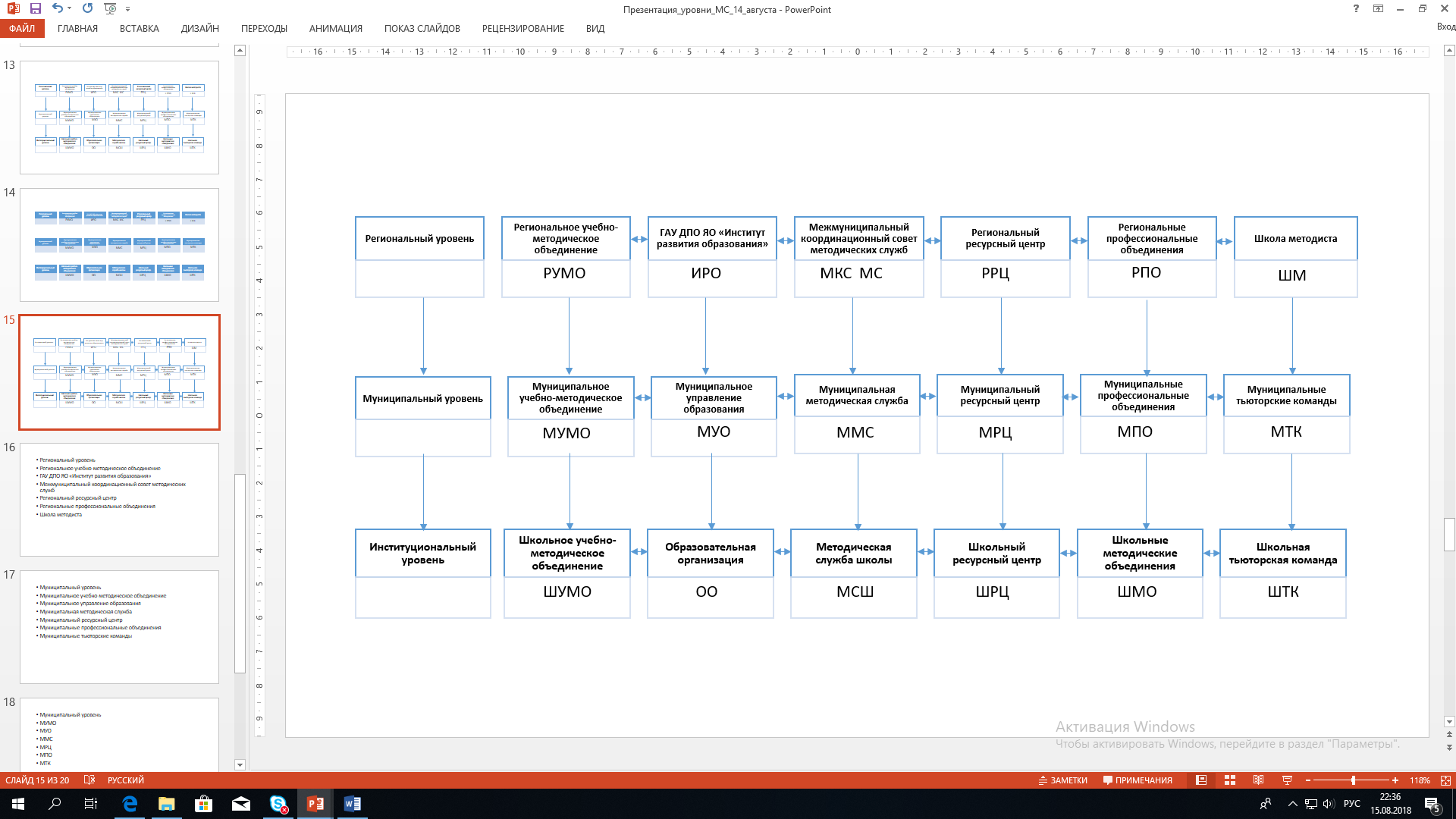 На рис. Вертикальные и горизонтальные связи методических структур 2. Краткое описание единой методической службы региона.Единая методическая служба региона — это совокупность относительно самостоятельных и взаимосвязанных, интегрированных между собой субъектов методической деятельности разных уровней, обеспечивающих методическое (тьюторское) сопровождение педагогов в непрерывном развитии их профессионального мастерства. Цель единой методической службы региона – создание условий для непрерывного развития профессионального мастерства педагогических работников региональной системы образования в соответствии с приоритетными направлениями развития образования.Принципы, лежащие в основе построения единой методической службы: сетевого взаимодействия, где элементы сети представляют собой ресурсы образовательных организаций, муниципальных методических служб, учреждений дополнительного профессионального образования и их активное использование, позволяющее разрабатывать, апробировать и предлагать профессиональному педагогическому сообществу инновационные модели содержания образования;общей цели совместной деятельности, т.е. соблюдения целевых установок совместной деятельности, адекватных образовательным потребностям педагогов;совместного планирования и принятия решений, т.е. обоснование целей и способов их удовлетворения на основе составления плана работ, определения эффективных методов и способов их выполнения, необходимых ресурсов, принятия и реализации управленческих решений; взаимной ответственности и доверия, т.е. все решения, договоры между методическими службами заключаются на основе равноправия и взаимности выгод и обязательств;координации и интеграции деятельности методических служб разного уровня: образовательной организации, муниципального и регионального.В составе единой методической службы выделяется три вида структур, представленных на всех уровнях системы образования (региональном, муниципальном, институциональном):структуры, непосредственно осуществляющие методическую работу (ГАУ ДПО ЯО ИРО, ММС (муниципальные учреждения дополнительного профессионального образования, ЦОФ ОО, структуры или специалисты в составе муниципального органа управления образованием или ОО, уполномоченные осуществлять методическое сопровождение педагогов), а также лица, ответственные за организацию методической работы в образовательных организациях;методические советы;общественно-профессиональные объединения.Структуры, непосредственно осуществляющие методическую работу, создают условия для профессионального развития педагогов, а именно: выявление, обобщение и распространение лучшего опыта, инновационных практик; стимулирование и методическое сопровождение инновационной деятельности; адресную методическую поддержку/консультирование/сопровождение педагогических работников; координацию методической деятельности общественно-профессиональных объединений.Методические советы координируют вопросы организации методического сопровождения, вырабатывают рекомендации методическим службам и органам управления образованием по совершенствованию работы.Общественно-профессиональные объединения, включающие педагогов и руководителей образовательных организаций, осуществляют методическую поддержку педагогических работников, экспертизу инновационного содержания, лучших практик, их внедрение и распространение.Преемственность методического сопровождения, реализуемого на разных уровнях, обеспечивается единством целей и задач. Такой подход позволяет более качественно осуществлять методическое сопровождение педагогов в целях непрерывного развития их профессиональной компетентности, методических служб и в целом системы образования региона.Основные направления деятельности ЕМС: информационно-методическая, организационно-методическая и научно-методическая деятельность.Информационно-методическая деятельностьИнформационно-методическая деятельность предусматривает:формирование банков педагогической информации, направленной на решение задач введения ФГОС;ознакомление педагогических работников с опытом инновационной деятельности по вопросам реализации ФГОС;ознакомление педагогической общественности с основными тенденциями развития образования, новыми результатами образования, связанными с решением задач, определенных ФГОС.Этапы информационно-методической деятельности представлены в таблице 4.Этапы информационно-методической деятельностиСодержание информационно-методической деятельностиОрганизационно-методическая деятельностьОрганизационно-методическая деятельность включает:изучение запросов, методическое сопровождение и оказание практической помощи по вопросам введения ФГОС;планирование и организацию повышения квалификации педагогических и руководящих работников;участие в разработке (и непосредственная разработка) ООП и программ развития образовательных учреждений;подготовку и проведение научно-практических конференций, педагогических чтений, конкурсов профессионального педагогического мастерства, связанных с проблематикой ФГОС;сопровождение объединений педагогов, способствующих их профессиональному развитию.Организационно-методическая деятельность методической службы носит гибкий характер, учитывая конкретную ситуацию 
в образовательной организации, обеспечивая возможность каждому педагогу повысить свой профессиональный уровень.Этапы организационно-методической деятельностиСодержание организационно-методической деятельности
на разных уровняхНаучно-методическая деятельностьНаучно-методическая деятельность включает:организацию исследовательской, инновационной и экспертной деятельности;разработку научно-методических рекомендаций по внедрению нового содержания образования и технологий обучения в образовательную практику;обеспечение педагогов методическими рекомендациями, разработками, а также:научное руководство деятельностью инновационных площадок по реализации сетевых межмуниципальных проектов;помощь педагогам в подготовке и опубликовании своих собственных методических разработок и материалов, в обобщении опыта работы.Этапы научно-методической деятельностиСодержание научно-методической деятельности региональной методической службыУправление единой методической службойУправление единой методической службой региональной системы образования основано на принципах демократии, информационной открытости, учета общественного мнения и носит государственно-общественный характер.Субъектами управления единой методической службой являются:Департамент образования Ярославской области – осуществляет постановку стратегических целей и задач развития региональной системы образования.Региональное учебно-методическое объединение – осуществляет управление реализацией ключевых стратегических направлений развития РСО.Институт развития образования осуществляет управление реализацией стратегического плана.Межмуниципальный координационный совет методических служб (МКС МС) – осуществляет координацию деятельности субъектов единой методической службы и инициирует разработку проектов, программ, дорожных карт по реализации стратегических целей и задач развития региональной системы образования.Нормативно-правовое обеспечение деятельности единой методической службына региональном уровне:Положение о единой методической службе Ярославской области Положение о Межмуниципальном Координационном совете методических службПоложение о Региональном учебно-методическом объединенииПоложение о региональном методическом объединении (или это секции РУМО?)Примерное положение о муниципальной методической службе на муниципальном уровне:Положение о муниципальной методической службеПоложение о муниципальном методическом советеПоложение о районном методическом объединении педагоговна уровне муниципальной образовательной организации:Положение о методическом совете образовательной организацииПоложение о методическом объединении педагогов образовательной организацииПредмет взаимодействия субъектов ЕМСРеализация сетевых программ ДПОРеализация сетевых инновационных проектовРеализация региональных проектовРазработка, освоение и внедрение нового содержания образования и технологий обучения Взаимодействие предметных методических объединений различных уровней Развитие конкурсного движенияСоздание единого методического ресурса региональной системы образованияОценка результатов деятельности ЕМС может рассматриваться по следующим показателям: увеличение количества программ повышения квалификации, разработанных с участием ММС и педагогов, в том числе сетевых; увеличение количества педагогов, демонстрирующих повышение уровня профессиональных компетенций;увеличение количества педагогов, внедряющих продукты, полученные в ходе реализации инновационных проектов (РИП);увеличение количества педагогов, имеющих публикации на муниципальном, региональном и федеральном уровнях; увеличение количества методических материалов, размещенных в базах, банках данных и реестрах,увеличение количества педагогов, принимающих участие в региональных (методических конкурсах) с выходом на федеральный уровень;увеличение количества педагогов, чей опыт представлен на муниципальном и региональном уровнях;увеличение количества инновационных проектов, разрабатываемых и реализуемых на межмуниципальном уровне;увеличение количества педагогов, участвующих в деятельности профессиональных сообществ;увеличение количества РИП, базовых площадок и др.увеличение количества обращений за консультациями от муниципальных служб3. Основания для разработки проекта:4. Цели и задачи проектаЦель проекта: Содействовать становлению системы непрерывного профессионального развития педагогических кадров через создание единой методической службы РСО.Новые идеи, реализуемые через проект. 1. Тьюторское сопровождение педагогов в системе повышения квалификации. 2. Объединение регионально-муниципальных ресурсов. 3. Системно выстроенная работа по формированию сетевых ресурсов и созданию вертикали (сетевых) профессиональных объединений.4. Организация «горизонтального обучения» педагогических работников в условиях образовательных организаций и профессиональных сообществ.5. Организация внутрифирменного обучения педагогического коллектива.6. Сопровождение индивидуальных планов профессионального развития педагогов.Задачи:1. Разработать концепцию единой методической службы РСО2. Разработать модель единой методической службы РСО3. Разработать механизмы взаимодействия всех субъектов ЕМС4. Разработать нормативно-правовую базу деятельности ЕСМПоложение о единой методической службе РСОСоглашение между субъектами единой методической службыПоложение (о методическом объединении, сетевой программе, сетевом проекте, едином методическом ресурсе …) 5. Создать единый методический ресурс «Методический навигатор»6. Апробировать модель единой методической службы РСООжидаемые результаты:1. Разработана модель единой методической службы РСО2. Разработана нормативно-правовая база деятельности ЕСМПоложение о единой методической службе РСОСоглашение между субъектами единой методической службыПоложение (о методическом объединении, сетевой программе, сетевом проекте, едином методическом ресурсе …) 3. Создан единый методический ресурс «Методический навигатор»4. Создан и функционирует тьюторский центр. Осуществлено сопровождение ? тьюторантов.5. Разработано? сетевых программ. Обучено ? человек.6. Реализуются межмуниципальные инновационные проекты.7. Проведено ? межмуниципальных конкурса профессионального мастерства.8. Созданы региональные предметные методические объединения, как подразделения РУМО.Перспективы развития проекта – это создание института тьюторства на территории области, позволяющего оперативно решать насущные вопросы образования и образовательной политики.Кадровое обеспечение проектаПлан реализации проектаОсновные подходы к оценке эффективности реализации проекта:1. Полученный результат максимально соответствует заявленной цели.Основные положенияОсновные положенияОсновные положенияСрок начала и окончания проекта2019 -2021г.г2019 -2021г.гПроектная команда (проектный офис)Проектная команда (проектный офис)Проектная команда (проектный офис)Полное наименование организацииФИО Функциональный заказчикДепартамент образования ЯОЛобода И.В.Ответственный исполнительГАУ ДПО ЯО ИРОЗолотарева А.В.Руководитель / куратор проектаЦРИИПолищук С.М.Потенциальные партнеры (соисполнители проекта при наличии)муниципальные органы управления образованием Специалисты МОУООбразовательные организации –  участники проекта (возможно по годам, если известны ОО; в 3 графе ФИО директора ОО)ММС, образовательные организацииСпециалисты ММС и ОО 2. Содержание проекта2. Содержание проекта2. Содержание проекта2.1. Обоснование проблемы:- перечень задач государственной (региональной) политики в сфере образования, на решение которых направлен проект организации-заявителя (реквизиты нормативного акта, в соответствии с которым указывается перечень задач);- анализ запросов образовательных организаций, возможных проблем, соотносимых с целью проекта;- краткое обоснование актуальности и инновационности проекта с постановкой проектной проблемы.Перечень задач государственной и региональной политики в сфере образования, на решение которых направлен проект:Указ Президента РФ от 07.05.2018 г. № 204 «О национальных целях и стратегических задачах развития Российской Федерации на период до 2024 года»:внедрение на уровнях основного общего и среднего общего образования новых методов обучения и воспитания, образовательных технологий, обеспечивающих освоение обучающимися базовых навыков и умений, повышение их мотивации к обучению и вовлеченности в образовательный процесссоздание современной и безопасной цифровой образовательной среды, обеспечивающей высокое качество и доступность образования всех видов и уровней;внедрение национальной системы профессионального роста педагогических работниковГосударственная программа Ярославской области «Развитие образования и молодежная политика в Ярославской области» на 2014-2020 годы, утвержденная постановлением Ярославской области от 30.05.2014 № 524-п (с изменениями на 8 февраля 2019 года)развития кадрового потенциала системы образования регионаПоручение Правительства Российской Федерации от 21 июня 2017 г. № ОГ-П8-3959 по формированию и введению национальной системы учительского роста (НСУР)организация дополнительного профессионального образования по программам повышения квалификации учителей по итогам выявленных профессиональных дефицитов учителей по предметным, методическим, психолого-педагогическим и компетенциямВыполнение президентской инициативы - обеспечение глобальной конкурентноспособности российского образования, вхождение Российской Федерации в число 10 ведущих стран мира по качеству общего образования, предполагает глобальные реформы в системе образования РФ. Для достижения поставленной цели, определена задача по внедрению на уровнях основного общего образования и среднего общего образования новых методов обучения и воспитания, образовательных технологий, обеспечивающих освоение обучающимися базовых навыков и умений, в том числе в области «гибких», метапредметных, общекультурных и цифровых компетенций, финансовой и правовой грамотности, повышение мотивации школьников к обучению и вовлеченности в образовательный процесс, а также обновление содержания и совершенствования методов обучения предметной области «Технология».Ситуация в сфере образования, сложившаяся к настоящему моменту, предусматривает серьезное переосмысление управленческой и педагогической деятельности. Практика показывает, что руководители и педагоги не готовы к разработке и реализации процесса обучения и воспитания детей с учетом современных тенденций и потребностей, а также к отбору содержания образования в соответствии с целями и задачами НПО.Развитие профессиональных компетентностей педагогических и управленческих кадров не может ограничиваться только прохождением курсов повышения квалификации на региональном уровне, необходимо создать условия для непрерывного профессионального развития педагогов. Сопровождением профессионального развития педагогических кадров традиционно занимались муниципальные методические службы. В настоящее время возрастает роль муниципальной методической службы как значимого фактора эффективности образовательных реформ, как важное звено в системе, обеспечивающей практическое сопровождение образовательной политики.  В настоящее время в системе образования Ярославской области существует 19 муниципальных методических служб (ММС), представленных разными моделями.муниципальные образовательные учреждения дополнительного профессионального образования «Информационно-образовательный центр», «Городской центр развития образования» (имеют лицензию на реализацию программ ДПО); методические отделы в Центрах обеспечения функционирования образовательных учреждений;муниципальные методические центры на базе школ;организация методической деятельности в МР возложена на специалиста управления образования, руководителя или методиста СОШ.Таким образом:1. проблема: только 35% ММС работают по модели центров, имеют лицензию на предоставление образовательных услуг, при этом на регулярной основе работают только 15%. В 25% МР отсутствует МС, организация методической деятельности делегируется директору школы, специалисту управления образованием. 2 проблема: в большинстве МР (55%) функции МС возложены на 1-2 человек, что приводит к высокой загруженности, снижению оперативности их работы, увеличению сроков прохождения информации по вертикали «ИРО – муниципальное образование», из-за чего теряется ее актуальность; а отсутствие специалистов - к самостоятельной (грамотной) интерпретации полученной информации. 3 проблема: методические службы в большинстве МР не рассматриваются как ресурсные центры развития муниципальной системы образования, на них возлагаются организационные и «секретарские» функции.4 проблема: недостаточный уровень профессиональной компетенции методистов и педагогов для решения задач, стоящих перед РСО и МСО.Таким образом, существующая в Ярославской области практика организации методической работы, а также тенденция к сокращению или ликвидации муниципальных методических структур требует организационной и содержательной модернизации методических служб для решения поставленных задач. Возникает противоречие между глобальностью государственных задач по созданию условий для непрерывного профессионального развития педагогов и недостатком ресурсов, в том числе методических.В сложившихся условиях, решением может стать интеграция деятельности методических служб регионального, муниципального и институционального уровней, а также ресурсных центров, профессиональных объединений (МО, советов, сообществ, ассоциаций), что будет способствовать концентрации актуальных ресурсов и эффективных практик. Перечень задач государственной и региональной политики в сфере образования, на решение которых направлен проект:Указ Президента РФ от 07.05.2018 г. № 204 «О национальных целях и стратегических задачах развития Российской Федерации на период до 2024 года»:внедрение на уровнях основного общего и среднего общего образования новых методов обучения и воспитания, образовательных технологий, обеспечивающих освоение обучающимися базовых навыков и умений, повышение их мотивации к обучению и вовлеченности в образовательный процесссоздание современной и безопасной цифровой образовательной среды, обеспечивающей высокое качество и доступность образования всех видов и уровней;внедрение национальной системы профессионального роста педагогических работниковГосударственная программа Ярославской области «Развитие образования и молодежная политика в Ярославской области» на 2014-2020 годы, утвержденная постановлением Ярославской области от 30.05.2014 № 524-п (с изменениями на 8 февраля 2019 года)развития кадрового потенциала системы образования регионаПоручение Правительства Российской Федерации от 21 июня 2017 г. № ОГ-П8-3959 по формированию и введению национальной системы учительского роста (НСУР)организация дополнительного профессионального образования по программам повышения квалификации учителей по итогам выявленных профессиональных дефицитов учителей по предметным, методическим, психолого-педагогическим и компетенциямВыполнение президентской инициативы - обеспечение глобальной конкурентноспособности российского образования, вхождение Российской Федерации в число 10 ведущих стран мира по качеству общего образования, предполагает глобальные реформы в системе образования РФ. Для достижения поставленной цели, определена задача по внедрению на уровнях основного общего образования и среднего общего образования новых методов обучения и воспитания, образовательных технологий, обеспечивающих освоение обучающимися базовых навыков и умений, в том числе в области «гибких», метапредметных, общекультурных и цифровых компетенций, финансовой и правовой грамотности, повышение мотивации школьников к обучению и вовлеченности в образовательный процесс, а также обновление содержания и совершенствования методов обучения предметной области «Технология».Ситуация в сфере образования, сложившаяся к настоящему моменту, предусматривает серьезное переосмысление управленческой и педагогической деятельности. Практика показывает, что руководители и педагоги не готовы к разработке и реализации процесса обучения и воспитания детей с учетом современных тенденций и потребностей, а также к отбору содержания образования в соответствии с целями и задачами НПО.Развитие профессиональных компетентностей педагогических и управленческих кадров не может ограничиваться только прохождением курсов повышения квалификации на региональном уровне, необходимо создать условия для непрерывного профессионального развития педагогов. Сопровождением профессионального развития педагогических кадров традиционно занимались муниципальные методические службы. В настоящее время возрастает роль муниципальной методической службы как значимого фактора эффективности образовательных реформ, как важное звено в системе, обеспечивающей практическое сопровождение образовательной политики.  В настоящее время в системе образования Ярославской области существует 19 муниципальных методических служб (ММС), представленных разными моделями.муниципальные образовательные учреждения дополнительного профессионального образования «Информационно-образовательный центр», «Городской центр развития образования» (имеют лицензию на реализацию программ ДПО); методические отделы в Центрах обеспечения функционирования образовательных учреждений;муниципальные методические центры на базе школ;организация методической деятельности в МР возложена на специалиста управления образования, руководителя или методиста СОШ.Таким образом:1. проблема: только 35% ММС работают по модели центров, имеют лицензию на предоставление образовательных услуг, при этом на регулярной основе работают только 15%. В 25% МР отсутствует МС, организация методической деятельности делегируется директору школы, специалисту управления образованием. 2 проблема: в большинстве МР (55%) функции МС возложены на 1-2 человек, что приводит к высокой загруженности, снижению оперативности их работы, увеличению сроков прохождения информации по вертикали «ИРО – муниципальное образование», из-за чего теряется ее актуальность; а отсутствие специалистов - к самостоятельной (грамотной) интерпретации полученной информации. 3 проблема: методические службы в большинстве МР не рассматриваются как ресурсные центры развития муниципальной системы образования, на них возлагаются организационные и «секретарские» функции.4 проблема: недостаточный уровень профессиональной компетенции методистов и педагогов для решения задач, стоящих перед РСО и МСО.Таким образом, существующая в Ярославской области практика организации методической работы, а также тенденция к сокращению или ликвидации муниципальных методических структур требует организационной и содержательной модернизации методических служб для решения поставленных задач. Возникает противоречие между глобальностью государственных задач по созданию условий для непрерывного профессионального развития педагогов и недостатком ресурсов, в том числе методических.В сложившихся условиях, решением может стать интеграция деятельности методических служб регионального, муниципального и институционального уровней, а также ресурсных центров, профессиональных объединений (МО, советов, сообществ, ассоциаций), что будет способствовать концентрации актуальных ресурсов и эффективных практик. 2.2. Цель проектаСодействовать становлению системы непрерывного профессионального развития педагогических кадров через создание единой методической службы РСО.Содействовать становлению системы непрерывного профессионального развития педагогических кадров через создание единой методической службы РСО.2.3. Задачи проектаРазработать концепцию единой методической службы РСОРазработать модель единой методической службы РСОСоздать единый методический ресурс региональной системы образованияАпробировать механизмы взаимодействия субъектов единой методической службы РСОРазработать положения о единой методической службе РСОРазработать концепцию единой методической службы РСОРазработать модель единой методической службы РСОСоздать единый методический ресурс региональной системы образованияАпробировать механизмы взаимодействия субъектов единой методической службы РСОРазработать положения о единой методической службе РСО№РезультатыПоказатели результата и продукты проекта (возможно: по целевым группам: региональной системы образования, образовательной организации, администрации ОО, педагогов, обучающихся и др.)Показатели результата и продукты проекта (возможно: по целевым группам: региональной системы образования, образовательной организации, администрации ОО, педагогов, обучающихся и др.)Показатели результата и продукты проекта (возможно: по целевым группам: региональной системы образования, образовательной организации, администрации ОО, педагогов, обучающихся и др.)Показатели результата и продукты проекта (возможно: по целевым группам: региональной системы образования, образовательной организации, администрации ОО, педагогов, обучающихся и др.)Показатели результата и продукты проекта (возможно: по целевым группам: региональной системы образования, образовательной организации, администрации ОО, педагогов, обучающихся и др.)Показатели результата и продукты проекта (возможно: по целевым группам: региональной системы образования, образовательной организации, администрации ОО, педагогов, обучающихся и др.)№Результаты2018-20192018-20192019-20202019-20202020-20212020-2021№РезультатыПоказателиПродуктыПоказателиПродуктыПоказателиПродукты1.Разработана Концепция единой методической службы РСО (текст)Утвержденная концепция единой методической службыКонцепция единой методической службы (текст)2. Разработана модель единой методической службы РСО (описание)Утвержденная на РУМО модель единой методической службы РСООрганизационно-функциональная модель единой методической службы РСО (описание)3. Создан единый методический ресурс «Методический навигатор» (сайт/портал)Положение о ЕМР (текст)Интерфейс страницы/сайтаЕдиный методический ресурс «Методический навигатор» (сайт/портал)4.Разработано Положение о единой методической службе РСО (текст)Приказ об утверждении положения о единой методической службе РСОПоложение о единой методической службе РСО (текст)2.4. Ресурсное обеспечение проекта2.4.1. Кадровое обеспечение проекта2.4. Ресурсное обеспечение проекта2.4.1. Кадровое обеспечение проекта2.4. Ресурсное обеспечение проекта2.4.1. Кадровое обеспечение проекта2.4. Ресурсное обеспечение проекта2.4.1. Кадровое обеспечение проекта2.4. Ресурсное обеспечение проекта2.4.1. Кадровое обеспечение проекта№ФИО специалистаОбразование, должностьОбразование, должностьФункционал в проектеПолищук Светлана МихайловнаРуководитель ЦРИИРуководитель ЦРИИРуководитель проекта, руководитель группы «Сетевые проекты»Смирнова Алевтина НиколаевнаК.п. н., проректорК.п. н., проректорРуководитель группы МОУланова Галина АлександровнаПроректорПроректорРуководитель группы «Сетевые программы»Серафимович Ирина ВладимировнаК.псих. н., проректорК.псих. н., проректорРуководитель группы «Конкурсы профессионального мастерства»Курицына Светлана ИвановнаСтарший методист ЦСОЗМСтарший методист ЦСОЗМЧлен группы «Конкурсы профессионального мастерства»Наумова Ольга НиколаевнаЗаместитель руководителя ЦРИИЗаместитель руководителя ЦРИИКоординатор проекта, член группы МОТихомирова Ольга ВячеславовнаК.п.н., заведующий кафедрой НОК.п.н., заведующий кафедрой НОРуководитель группы «Тьюторский центр»Никитина Юлия СергеевнаСтарший методист ЦРИИСтарший методист ЦРИИЧлен группы МОМетенова Елена ЕвгеньевнаМетодист ЦРИИМетодист ЦРИИЧлен группы «Методический навигатор»Алферова Анна БорисовнаСтарший методист ЦРИИСтарший методист ЦРИИАналитикРедченкова Галина ДмитриевнаРуководитель информационного центраРуководитель информационного центраРуководитель группы «Методический навигатор»Состав участников проекта может расширяться по мере реализации проектаСостав участников проекта может расширяться по мере реализации проектаСостав участников проекта может расширяться по мере реализации проектаСостав участников проекта может расширяться по мере реализации проекта2.5 .Возможные риски проекта2.5 .Возможные риски проекта2.5 .Возможные риски проекта2.5 .Возможные риски проекта2.5 .Возможные риски проектаНазвание рискаНазвание рискаНазвание рискаВозможные способы преодоленияВозможные способы преодоленияСокращение численного состава ММС или их ликвидацияСокращение численного состава ММС или их ликвидацияСокращение численного состава ММС или их ликвидацияИспользование вариативных моделей ММС, разработанных в рамках реализации смежного проекта Использование вариативных моделей ММС, разработанных в рамках реализации смежного проекта №Название направления деятельности Даты, (сроки)ОтветственныйОбразовательные организации-участники проектной деятельности*Ожидаемые продукты (продуктовая линейка)**Ожидаемые результаты***Примечания1.Разработка концепции единой методической службы РСО1.1.Анализ состояния и деятельности ММСНоябрь 2018-март 2019Полищук С.М. Алферова А.Б.ММСАналитический отчет о состоянии и деятельности ММСАналитический отчет о состоянии и деятельности ММСРабочие материалы для разработки концепции ЕМС1.2.Проектирование ЕМС Сентябрь 2019 Школа методистаПолищук С.М.Наумова О.Н.Алферова А.Б.Никитина Ю.С.Метенова Е.Е.ММСРабочие материалы к оформлению концепции ЕМС1.3.Оформление проекта концепции Октябрь 2019Полищук С.М.Наумова О.Н.Проект концепции ЕМС (текст)Проект концепции ЕМС (текст)1.4.Представление проекта концепции на УС ИРОоктябрь2019Полищук С.М.Решение РУМО об утверждении концепции ЕМС1.5.Утверждение концепции ЕМСМарт 2020Полищук С.М.Решение РУМО об утверждении концепции ЕМС2Разработка модели единой методической службы РСО2.1.Разработка компонентов и механизмов взаимодействия субъектов единой методической службы РСО в рабочих группахФевраль – июнь 2020Полищук С.М.Наумова О.Н.Алферова А.Б.Никитина Ю.С.Метенова Е.Е.ММСМатериалы рабочих групп2.2.Представление и обсуждение компонентов модели на заседании МКС МССентябрь 2020Полищук С.М.Наумова О.Н.Алферова А.Б.Никитина Ю.С.Метенова Е.Е.ММСМатериалы с описанием компонентов модели с изменениями, согласованными на МКС МС2.3.Описание моделиОктябрь 2020Полищук С.М.Наумова О.Н.Алферова А.Б.Никитина Ю.С.Организационно-функциональная модель единой методической службы РСО (описание)Организационно-функциональная модель единой методической службы РСО (описание)2.4.Презентация моделиНоябрь 2020Полищук С.М.Организационно-функциональная модель единой методической службы РСО (описание)Решение РУМО2.5.Утверждение модели ЕМСДекабрь 2020Полищук С.М.Организационно-функциональная модель единой методической службы РСО (описание)Модель ЕМС утверждена3Создание единого методического ресурса региональной системы образования «Методический навигатор»3.1.Разработка проекта концепции единого методического ресурса региональной системы образования «Методический навигатор»Февраль – апрель 2021Полищук С.М.Наумова О.Н.Алферова А.Б.Никитина Ю.С.Метенова Е.Е.ММСКонцепция единого методического ресурса региональной системы образования «Методический навигатор» (текст)Концепция единого методического ресурса региональной системы образования «Методический навигатор» (текст)3.2.Утверждение концепции ЕМРМай 2021Полищук С.М.Наумова О.Н.Концепция единого методического ресурса утверждена3.3.Разработка интерфейса ЕМРМарт – май 2021Полищук С.М.Наумова О.Н.Алферова А.Б.Никитина Ю.С.Метенова Е.Е.Портал/сайтПортал/сайт3.4.Разработка положения о ЕМР Май – июнь 2021Полищук С.М.Наумова О.Н.Алферова А.Б.Никитина Ю.С.Метенова Е.Е.ММСПоложение о Едином методическом ресурсе региональной системы образования «Методический навигатор» (текст)Положение о Едином методическом ресурсе региональной системы образования «Методический навигатор» (текст)3.5.Апробация ЕМРСентябрь – декабрь 2021Метенова Е.Е.ММСОтчет об апробации модели ЕМР4Разработка положения о единой методической службе РСО4.1.Разработка проекта положения о единой методической службе РСОФевраль – апрель 2021Полищук С.М.Наумова О.Н.Алферова А.Б.Никитина Ю.С.Метенова Е.Е.ММСПроект положения о ЕМС (текст)4.2.Обсуждение и согласование Положения на заседании МКС МСАпрель 2021 Полищук С.М.Наумова О.Н.ММСПроект положения о ЕМС, согласованный членами МКС МС4.3.Утверждение Положения о единой методической службе РСОМай 2021Полищук С.М.Наумова О.Н.Положения о единой методической службе РСО (текст)Положения о единой методической службе РСО (текст)4.4.Апробация модели  ЕМССентябрь – декабрь 2021Полищук С.М.Наумова О.Н.Метенова Е.Е.ММСОтчет об апробации модели ЕМС5Разработка системы оценки эффективности деятельности методической службыФевраль – апрель 2021Полищук С.М.Наумова О.Н.Алферова А.Б.Никитина Ю.С.ММССистема оценки эффективности деятельности методической службы (инструменты, методики)№Название мероприятия, события, действияДата проведенияОтветственныйМесто проведенияПредполагаемый источник информации о проведенном мероприятииФормирование рабочей группыянварь-февральПолищук С.М.ИРОПриказ ИРОАнализ состояния и деятельности ММС январь – мартПолищук С.М.Наумова О.Н.Алферова А.Б.Метенова Е.Е.Никитина Ю.С.ИРОСайт ИРО (РУМО)Подготовка рабочих материалов для разработки концепции ЕМСавгустПолищук С.М.Наумова О.Н. ИРОРазработка проектной идеи по созданию ЕМС сентябрьПолищук С.М.Наумова О.Н.Алферова А.Б.Метенова Е.Е.Никитина Ю.С.«Школа методиста» (Ярославский МР)Сайт ИРО (ЦРИИ)Оформление проекта концепции октябрьПолищук С.М.Наумова О.Н.Алферова А.Б.Метенова Е.Е.Никитина Ю.С.ИРООбсуждение проекта концепции ЕМС на заседании МКС МСноябрьПолищук С.М.Наумова О.Н.Метенова Е.Е.ИРОСайт ИРО (МКС МС)Представление проекта концепции на РУМОдекабрьПолищук С.М.ИРОСайт ИРО (РУМО)СтруктурыРегиональный уровеньМуниципальный уровеньИнституциональный уровеньСтруктуры, непосредственно осуществляющие методическую работуГАУ ДПО ЯО ИРООсуществляет функции научно-методического сопровождения и координации методической работы методических служб и общественно-профессиональных объединений, повышения квалификации работников муниципальной методической службы, консультативной поддержки муниципальных органов управления образованием, в которых отсутствуют специальные подразделения с функциями координации методической работыММС (МУ ДПО, ЦОФ ОО, структуры или специалисты в составе МОУО или ОО, уполномоченные осуществлять методическое сопровождение педагогов)Осуществляет функции координации методической работы в муниципальной системе образованиялица, ответственные за организацию методической работы в образовательных организацияхМетодические советыМКС МСОсуществляет функции координации деятельности муниципальных методических служб, выработки рекомендаций по вопросам методического сопровождения органам управления образованиемМуниципальный методический советОсуществляет функции координации деятельности методических советов муниципальных образовательных организаций, оценки эффективности их деятельности, выработки рекомендаций муниципальным образовательным организациям по вопросам методического сопровожденияМетодический совет ОО Осуществляет функции координации методической работы в образовательной организации, в том числе посредством организации деятельности методических объединенийОбщественно-профессиональные объединенияРУМОРМОММОШМОЭтапСодержание деятельностиПодготовительныйВыявление потребностей в информационной поддержке профессиональных групп и отдельных педагогов. Поиск возможных информационных источниковСобственно деятельностьОбеспечение методическими разработками.Организация информационного обмена и контактов между педагогами.Помощь в поиске оптимальных технологий и методикРефлексия результатов деятельностиОтслеживание изменений в профессиональной деятельности педагоговИспользование результатов деятельностиПоявление новых источников ресурсного обеспечения инновационной деятельности. Пополнение банков актуального педагогического опытаСодержаниеУровень РМСУровень РМСУровень РМССодержаниерегиональныймуниципальныйобразовательной организацииОбеспечение информационно-методической поддержкиРегиональный электронный образовательный ресурс Муниципальный банк актуального педагогического опытаМетодическая копилка ООСоздание условий для обмена актуальным опытом педагогической и управленческой деятельности между организациямиРегиональные конференцииПрезентационные площадки РИПЯрмарки инновационных проектовПедагогические субботникиМуниципальные и межмуниципальные конференции, семинары,Фестивали инновационных идейПедагогические субботникиОткрытые мероприятия по обсуждению и демонстрации внедряемых новшеств с участием представителей регионального / муниципального уровня.Педагогические субботникиИнформирование педагогической общественности о передовых технологиях педагогической и управленческой деятельностиРегиональный научно-методический журнал Информационно-методические сборники, сайты ММССайты ОО, учителей - победителей конкурсов профессионального мастерстваИнформационные бюллетени.Банк лучших уроковЭтапСодержание деятельностиПодготовительныйВыявление потребностей на методическое сопровождение посредством самооценивания профессиональной компетентности педагога. Выстраивание индивидуального плана развития педагога на основании самоанализаСобственно деятельностьМуниципальные методические службы на основе анализа информации о возможностях, потребностях и интересах педагогов района, учитывая приоритеты развития образования, формируют муниципальные программы методического сопровождения развития педагогов.На «переговорной площадке» регионального уровня происходит согласование запросов и предложений на повышение квалификации и научно-методическое сопровождение между ММС и ИРО. Заключаются соглашения о совместной деятельности по научно-методическому сопровождению педагогических работников муниципалитетаРефлексия результатов деятельностиОтслеживание изменений в профессиональной деятельности педагоговИспользование результатов деятельностиПредставление результатов на научно-практических конференциях, педагогических чтениях, конкурсах профессионального мастерства педагогов.Появление педагогов-консультантов, педагогов-тьюторов. Пополнение банков актуального педагогического опытаСодержаниеУровень РМСУровень РМСУровень РМССодержаниерегиональныймуниципальныйобразовательнойорганизацииИзучение запросов на методическое сопровождение и выявление потенциала педагогов и ООПереговорная площадка для методических служб разного уровняАудит, анализ возможностей и потребностей педагогов МО. Паспорт инновационной деятельностиДиагностика уровня профессионального развития педагоговПаспорт инновационной деятельностиОсуществление организационно-методического сопровожденияПлан совместных действий ИРО и ММСПлан региональных мероприятийПлан мероприятий на базе РИППлан методического сопровождения ОО (разрабатывается с учетом региональных мероприятий)План методической работы ОО (строится с учетом мероприятий регионального и муниципального уровней)Сопровождение объединений педагогов, способствующих их профессиональному развитиюМКС МС, РУМОМастерская лидераРегиональные профессиональные объединенияСетевые организации РИПММОКлубные объединения педагоговПроектные группыШМОКОУЧиТворческие группыЭтапСодержание деятельностиПодготовительныйПоддержка ОО в создании инновационного проекта по приоритетным направлениям развития региональной системы образованияСобственно деятельностьОрганизация повышения профессиональной компетентности педагогических работников по тематике инновационного проекта.Консультирование стратегических команд.Оформление результатов инновационной деятельности.Экспертиза продуктов реализации инновационного проектаРефлексия результатов деятельностиОтслеживание позитивных изменений в образовательной практике ООИспользование результатов деятельностиПредставление результатов на научно-практических конференциях, педагогических чтениях, конкурсах профессионального мастерства педагоговПоявление педагогов-консультантов, педагогов-тьюторов.Появление базовых и стажировочных площадок.Пополнение банков актуального педагогического опытаСодержаниеУровень РМСУровень РМСУровень РМССодержаниерегиональныймуниципальныйобразовательнойорганизацииПроектирование инновационных моделей педагогических практик в региональной системе образованияРРЦ: формирует инновационный ресурс, проводит опросы участников образовательных отношений (в т.ч. слушателей КПК) по актуальным вопросам реализации ФГОС и анализирует данные; ведет поиск, обработку и распространение через портал ИРО информации о продвижении ФГОС; взаимодействует с МРЦ, осуществляет научное руководство ОО, имеющих статус РИП МРЦ: ведет сбор, обработку и анализ информации, формирует банк лучших практик по актуальным вопросам реализации ФГОС на муниципальном уровне. Взаимодействует с ММС, координирует деятельность ОО, имеющих статус МИППроектные команды реализуют инновационные проекты, проводят опрос педагогов по выявлению профессиональных дефицитов, взаимодействуют с МРЦ Осуществление научно-методического сопровожденияРеализует Программу научно-методического сопровождения ММС. Проводит методические мероприятия; осуществляет консультирование; разрабатывает методические рекомендации, пособия, методические письма, статьи по актуальным вопросам реализации ФГОСРеализует программу методического сопровождения ОО. Проводит методические мероприятия; осуществляет консультирование и методическую поддержку педагоговРеализуют программу методического сопровождения педагогов ОО, формируют методическую копилку лучших разработок уроков по внедрению нового содержания образования и технологий обученияОказание помощи субъектам инновационной инфраструктуры в подготовке и технологизации обобщения и представления актуального опытаМультипликация опыта (методические пособия, программы внедрения новшеств)Диссеминация опыта (методические рекомендации, программы внедрения новшеств)Локализация опыта (описание опыта, мастер-классы) № п\пНаименование нормативного правового актаЗадачиУказ Президента РФ от 07.05.2018 г. № 204 «О национальных целях и стратегических задачах развития Российской Федерации на период до 2024 года»внедрение на уровнях основного общего и среднего общего образования новых методов обучения и воспитания, образовательных технологий, обеспечивающих освоение обучающимися базовых навыков и умений, повышение их мотивации к обучению и вовлеченности в образовательный процесссоздание современной и безопасной цифровой образовательной среды, обеспечивающей высокое качество и доступность образования всех видов и уровней;внедрение национальной системы профессионального роста педагогических работниковГосударственная программа Ярославской области «Развитие образования и молодежная политика в Ярославской области» на 2014-2020 годы, утвержденная постановлением Ярославской области от 30.05.2014 № 524-п (с изменениями на 8 февраля 2019 года)развития кадрового потенциала системы образования региона3Поручение Правительства Российской Федерации от 21 июня 2017 г. № ОГ-П8-3959 по формированию и введению национальной системы учительского роста (НСУР)организация дополнительного профессионального образования по программам повышения квалификации учителей по итогам выявленных профессиональных дефицитов учителей по предметным, методическим, психолого-педагогическим и компетенциям№ФИО специалистаОбразование, должностьФункционал в проекте1Полищук Светлана МихайловнаРуководитель ЦРИИРуководитель проекта, руководитель группы «Сетевые проекты»2Смирнова Алевтина НиколаевнаК.п. н., проректорРуководитель группы МО3Уланова Галина АлександровнаПроректорРуководитель группы «Сетевые программы»4Серафимович Ирина ВладимировнаК.псих. н., проректорРуководитель группы «Конкурсы профессионального мастерства»5Курицына Светлана ИвановнаСтарший методист ЦСОЗМЧлен группы «Конкурсы профессионального мастерства»6Наумова Ольга НиколаевнаЗаместитель руководителя ЦРИИКоординатор проекта, член группы МО7Тихомирова Ольга ВячеславовнаК.п.н., заведующий кафедрой НОРуководитель группы «Тьюторский центр»8Никитина Юлия СергеевнаСтарший методист ЦРИИЧлен группы МО9Метенова Елена ЕвгеньевнаМетодист ЦРИИЧлен группы «Методический навигатор»10Алферова Анна БорисовнаСтарший методист ЦРИИАналитик11Редченкова Галина ДмитриевнаРуководитель информационного центраРуководитель группы «Методический навигатор»№ п\пНаименование задачиНаименование мероприятияСрок реализацииОжидаемый результат1Разработать концепцию единой методической службы РСО Анализ состояния и деятельности ММС; Подготовка рабочих материалов для разработки концепции ЕМС20191. Аналитический отчет о состоянии муниципальных методических служб в региональной системе образования2. Концепция единой методической службы РСО1Разработать концепцию единой методической службы РСО Проектирование ЕМС на заседании Школы методиста 20191. Аналитический отчет о состоянии муниципальных методических служб в региональной системе образования2. Концепция единой методической службы РСО1Разработать концепцию единой методической службы РСО Организация работы проектных групп по разработке структурных компонентов Концепции20191. Аналитический отчет о состоянии муниципальных методических служб в региональной системе образования2. Концепция единой методической службы РСО1Разработать концепцию единой методической службы РСО Оформление проекта концепции 20191. Аналитический отчет о состоянии муниципальных методических служб в региональной системе образования2. Концепция единой методической службы РСО1Разработать концепцию единой методической службы РСО Представление проекта концепции на РУМО20191. Аналитический отчет о состоянии муниципальных методических служб в региональной системе образования2. Концепция единой методической службы РСО1Разработать концепцию единой методической службы РСО Утверждение концепции ЕМС20191. Аналитический отчет о состоянии муниципальных методических служб в региональной системе образования2. Концепция единой методической службы РСО2Разработка модели единой методической службы РСО Организация работы проектных групп по разработке компонентов модели единой методической службы РСО202020211. Описание модели единой методической службы РСО2. Нормативно-правовая база деятельности ЕСМСоглашение между субъектами единой методической службыПоложение (о методическом объединении, тьюторском центре, сетевой программе, сетевом проекте, едином методическом ресурсе …) 3. Создан и функционирует тьюторский центр. Осуществлено сопровождение ? тьюторантов.5. Разработано? сетевых программ. Обучено ? человек.6. Реализуются межмуниципальные инновационные проекты.7. Проведено ? межмуниципальных конкурса профессионального мастерства.8. Созданы региональные предметные методические объединения, как подразделения РУМО.2Разработка модели единой методической службы РСО Апробация компонентов и механизмов взаимодействия субъектов единой методической службы РСО в рабочих группах202020211. Описание модели единой методической службы РСО2. Нормативно-правовая база деятельности ЕСМСоглашение между субъектами единой методической службыПоложение (о методическом объединении, тьюторском центре, сетевой программе, сетевом проекте, едином методическом ресурсе …) 3. Создан и функционирует тьюторский центр. Осуществлено сопровождение ? тьюторантов.5. Разработано? сетевых программ. Обучено ? человек.6. Реализуются межмуниципальные инновационные проекты.7. Проведено ? межмуниципальных конкурса профессионального мастерства.8. Созданы региональные предметные методические объединения, как подразделения РУМО.2Разработка модели единой методической службы РСО Представление и обсуждение компонентов модели на заседании МКС МС202020211. Описание модели единой методической службы РСО2. Нормативно-правовая база деятельности ЕСМСоглашение между субъектами единой методической службыПоложение (о методическом объединении, тьюторском центре, сетевой программе, сетевом проекте, едином методическом ресурсе …) 3. Создан и функционирует тьюторский центр. Осуществлено сопровождение ? тьюторантов.5. Разработано? сетевых программ. Обучено ? человек.6. Реализуются межмуниципальные инновационные проекты.7. Проведено ? межмуниципальных конкурса профессионального мастерства.8. Созданы региональные предметные методические объединения, как подразделения РУМО.2Разработка модели единой методической службы РСО Описание модели202020211. Описание модели единой методической службы РСО2. Нормативно-правовая база деятельности ЕСМСоглашение между субъектами единой методической службыПоложение (о методическом объединении, тьюторском центре, сетевой программе, сетевом проекте, едином методическом ресурсе …) 3. Создан и функционирует тьюторский центр. Осуществлено сопровождение ? тьюторантов.5. Разработано? сетевых программ. Обучено ? человек.6. Реализуются межмуниципальные инновационные проекты.7. Проведено ? межмуниципальных конкурса профессионального мастерства.8. Созданы региональные предметные методические объединения, как подразделения РУМО.2Разработка модели единой методической службы РСО Презентация модели202020211. Описание модели единой методической службы РСО2. Нормативно-правовая база деятельности ЕСМСоглашение между субъектами единой методической службыПоложение (о методическом объединении, тьюторском центре, сетевой программе, сетевом проекте, едином методическом ресурсе …) 3. Создан и функционирует тьюторский центр. Осуществлено сопровождение ? тьюторантов.5. Разработано? сетевых программ. Обучено ? человек.6. Реализуются межмуниципальные инновационные проекты.7. Проведено ? межмуниципальных конкурса профессионального мастерства.8. Созданы региональные предметные методические объединения, как подразделения РУМО.2Разработка модели единой методической службы РСО Утверждение модели ЕМС202020211. Описание модели единой методической службы РСО2. Нормативно-правовая база деятельности ЕСМСоглашение между субъектами единой методической службыПоложение (о методическом объединении, тьюторском центре, сетевой программе, сетевом проекте, едином методическом ресурсе …) 3. Создан и функционирует тьюторский центр. Осуществлено сопровождение ? тьюторантов.5. Разработано? сетевых программ. Обучено ? человек.6. Реализуются межмуниципальные инновационные проекты.7. Проведено ? межмуниципальных конкурса профессионального мастерства.8. Созданы региональные предметные методические объединения, как подразделения РУМО.3Создание единого методического ресурса региональной системы образования «Методический навигатор»Изучение опыта создания и функционирования ЕМР202020211. Создан и функционирует единый методический ресурс «Методический навигатор»2. Разработано Положение о едином методическом ресурсе «Методический навигатор»3Создание единого методического ресурса региональной системы образования «Методический навигатор»Разработка проекта концепции единого методического ресурса региональной системы образования «Методический навигатор»202020211. Создан и функционирует единый методический ресурс «Методический навигатор»2. Разработано Положение о едином методическом ресурсе «Методический навигатор»3Создание единого методического ресурса региональной системы образования «Методический навигатор»Утверждение концепции ЕМР202020211. Создан и функционирует единый методический ресурс «Методический навигатор»2. Разработано Положение о едином методическом ресурсе «Методический навигатор»3Создание единого методического ресурса региональной системы образования «Методический навигатор»Разработка интерфейса ЕМР202020211. Создан и функционирует единый методический ресурс «Методический навигатор»2. Разработано Положение о едином методическом ресурсе «Методический навигатор»3Создание единого методического ресурса региональной системы образования «Методический навигатор»Разработка положения о ЕМР 202020211. Создан и функционирует единый методический ресурс «Методический навигатор»2. Разработано Положение о едином методическом ресурсе «Методический навигатор»3Создание единого методического ресурса региональной системы образования «Методический навигатор»Апробация ЕМР202020211. Создан и функционирует единый методический ресурс «Методический навигатор»2. Разработано Положение о едином методическом ресурсе «Методический навигатор»4Разработка положения о единой методической службе РСОРазработка проекта положения о единой методической службе РСО2021Положение о единой методической службе РСО4Разработка положения о единой методической службе РСООбсуждение и согласование Положения на заседании МКС МС2021Положение о единой методической службе РСО4Разработка положения о единой методической службе РСОУтверждение Положения о единой методической службе РСО2021Положение о единой методической службе РСО4Разработка положения о единой методической службе РСОАпробация модели  ЕМС2021Положение о единой методической службе РСО